	          Harford County Council of PTA, Inc.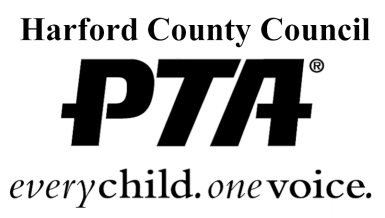 P.O. Box 435Bel Air, Maryland  21014www.hccpta.orge-mail: hccpta@hccpta.orgHarford County Council of PTAs, Inc.Board of Directors Planning MeetingBruce Butz’s Home, 323 Red Pump Rd, Bel Air, MDJuly 17, 2016Call to Order:  Sandra Monaco, PresidentItems to be covered today:Plans of WorkShort- and long-term goalsCalendar dates and locations for meetings/trainingsMentor AssignmentsTraining AssessmentBudgetNewsletter datesUpdates to website      Duties as assignedNext meeting:Adjourned